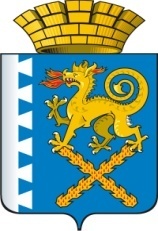 ГЛАВА  НОВОЛЯЛИНСКОГО ГОРОДСКОГО ОКРУГА  Р А С П О Р Я Ж Е Н И Еот «04» октября 2016 г. № 325  .г. Новая ЛяляО внесении изменений в распоряжение главы Новолялинского городского округа от 17.07.2015 № 276 «О перечне муниципальных услуг, предоставляемых на территории Новолялинского городского округ»(в ред. от 13.11.2015 № 395, 02.03.2016 № 50, 11.07.2016 № 225, 26.07.2016 № 246)В целях реализации Федерального закона от 27.07.2010 № 210-ФЗ «Об организации предоставления государственных и муниципальных услуг», распоряжения Правительства Свердловской области от 22.07.2013 № 1021-РП «Об организации перевода государственных и муниципальных услуг в электронный вид», в соответствии с постановлениями главы Новолялинского городского округа от 15.09.2016 № 797 «О признании утратившим силу постановления главы Новолялинского городского округа № 251 от 07.03.2014 «Об утверждении административного регламента предоставления муниципальной услуги «Прием заявлений и выдача документов о согласовании проектов границ земельных участков», от 28.09.2016 № 827 «О признании утратившим силу постановления главы Новолялинского городского округа № 1323 от 24.11.2014 «Об утверждении административного регламента предоставления муниципальной услуги по выдаче специального разрешения на движение по автомобильным дорогам местного значения Новолялинского городского округа Свердловской области транспортного средства, осуществляющего перевозку опасных грузов», руководствуясь Уставом Новолялинского городского округа:В приложение № 1 «Перечень муниципальных услуг, оказываемых на территории Новолялинского городского округа» внести следующие изменения:п. 25  «Прием заявлений и выдача документов о согласовании проектов границ земельных участков» - исключить;п. 63 «Выдача специального разрешения на движение по автомобильным дорогам местного значения Новолялинского городского округа Свердловской области транспортного средства, осуществляющего перевозку опасных грузов» - исключить. В приложение № 2 «Перечень муниципальных услуг, оказываемых на территории Новолялинского городского округа, подлежащих переводу в электронный вид» внести следующие изменения:п. 25  «Прием заявлений и выдача документов о согласовании проектов границ земельных участков» - исключить;п. 59 «Выдача специального разрешения на движение по автомобильным дорогам местного значения Новолялинского городского округа Свердловской области транспортного средства, осуществляющего перевозку опасных грузов» - исключить.В приложение № 3 «Перечень муниципальных услуг, предоставление которых организуется по принципу «одного окна», в т.ч. на базе государственного бюджетного учреждения Свердловской области «Многофункциональный центр предоставления государственных и муниципальных услуг» внести следующие изменения:п. 25  «Прием заявлений и выдача документов о согласовании проектов границ земельных участков» - исключить;п. 61 «Выдача специального разрешения на движение по автомобильным дорогам местного значения Новолялинского городского округа Свердловской области транспортного средства, осуществляющего перевозку опасных грузов» - исключить. Отделу по экономике и труду (Батманова С.С.) внести изменения в Соглашение о взаимодействии между МФЦ и администрацией Новолялинского городского округа от 29.04.2014 года № 39-МО/Н (доп. согл. от 21.11.2014 № 1, от 31.07.2015 № 2, от 14.03.2016 № 3, от 01.06.2016 № 4, от 08.08.2016 № 5)  в соответствии с настоящим распоряжением. Контроль за исполнением настоящего распоряжения возложить на заместителя главы администрации по экономическим вопросам и управлению муниципальной собственностью Е.А. Атепалихину.Глава Новолялинского городского округа                                                                         С.А. Бондаренко